О внесении изменений впостановление  от 15.10.2012№ 42-пВ целях повышения качества и надёжности предоставления коммунальных услуг населению на территории Лабазинского сельсовета, в соответствии с Уставом муниципального образования Лабазинский сельсовет Курманаевского района Оренбургской области, внести следующие изменения в постановление  от 15.10.2012 года  № 42-п «О принятии целевой программы «Модернизация объектов коммунальной инфраструктуры МО Лабазинский сельсовет на 2012-2016 годы»»:1.  В паспорте Программы «Объём и источники финансирования изложить в следующей редакции: «Объём и источник финансирования: Общий объём финансирования Программы на 2012 – 2016 годы составит 5887696 руб., в том числе средства бюджета МО Лабазинский сельсовет 2387696 руб. на условиях софинансирования».2. В разделе 4 паспорта Программы «Перечень программных мероприятий»:2.1. Абзац 3 изложить в следующей редакции:«Ежегодный перечень мероприятий предусматривает распределение средств и финансирование за счёт средств  Программы по трём направлениям: выделение средств на переходящие строительством объекты, ранее финансировавшиеся за счет средств областного и местного бюджетов; выделение средств на вновь начинаемые объекты, отбор которых осуществляется на конкурсной основе; приобретение коммунальной техники для муниципальных нужд. Заказчик при формировании перечня объектов в пределах годовой суммы средств может осуществить перераспределение средств, выделяемых на переходящие строительством и вновь начинаемые объекты».3. В приложении № 1 «Перечень основных мероприятий по реализации муниципальной адресной Программы "Модернизация объектов коммунальной инфраструктуры МО Лабазинский сельсовет на 2012 - 2016 годы" к Программе добавить пункт 9 следующего содержания:«Приобретение трактора с бульдозерным отвалом и прицепом – 2013 год».4. Изложить приложение № 2 «Основные направления финансирования из местного бюджета мероприятий по модернизации объектов коммунальной инфраструктуры» к Программе "Модернизация объектов коммунальной инфраструктуры МО Лабазинский сельсовет на 2012 - 2016 годы" в новой редакции согласно приложению к настоящему постановлению.          5. Контроль за исполнением данного постановления оставляю за собой.           6. Настоящее постановление вступает в силу со дня опубликования в газете«Лабазинский вестник».	Глава муниципального образования	              В.А. ГражданкинРазослано: в дело, прокурору, финансовому отделу                                                                                                                                                       Приложение                                                                                                  к постановлению от  « 01» апреля 2013 г. № 18-п Основные направления
финансирования из местного бюджета мероприятий
по модернизации объектов коммунальной инфраструктуры                                                                             Млн.руб.     │       Финансовые средства, направляемые на реконструкцию, капитальный    ││           ремонт объектов коммунальной инфраструктуры                              Лабазинский сельсовет                          │	ВодоснабжениеФинансовые средства на приобретение коммунальной техники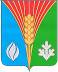  АдминистрацияМуниципального образованияЛабазинский сельсоветКурманаевского районаОренбургской области  ПОСТАНОВЛЕНИЕ01.04.2013 №  18-пНаименование проектаНа октябрь 2012-2016 годы всегоВ том числеВ том числеВ том числеВ том числеВ том числеОкт. 2012201320142015201612345675887696,002010000,00Капитальный ремонт водопроводаоктябрь 2012201320142015       2016Областной бюджет500000,00500000,00500000,00500000,00500000,00Местный бюджет177696,00300000,00300000,00300000,00300000,00Частные инвестиции200000,00    200000,00    200000,00  200000,00 200000,00Итого по водоснабжению877696,001000000,001000000,001000000,001000000,00Приобретение коммунальной техникиоктябрь 2012201320142015       2016Местный бюджет-1010000,00---Итого-1010000,00---